                                 Z á p i s                              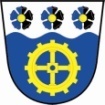 ze     3 . veřejného zasedání zastupitelstva  OBCE Teplička,které se koná  ve čtvrtek  dne  7.5. 2015 na OÚ v Tepličce od 19:00     hodpřítomnost zastupitelů (i případných hostů) je  doložena  prezenční  listinou    (příloha č. 1).Jednání zastupitelstva obce zahajuji jako starostka v 19:00 hodin. Jednání budu  řídit a provedu zápis. Předkládám přítomným zastupitelům k podpisu prezenční listinu. Přítomni       5  …   členů zastupitelstva  konstatuji, že jsme usnášení schopni. Jako ověřovatele zápisu určuji:  Tomáš Jelínek, Helena Dobroňová Dávám hlasovat o ověřovatelích a zapisovatelce:PRO …..  5      PROTI …… 0      ZDRŽEL SE …….. 0           - JEDNOHLASNĚ SCHVÁLENONavrhuji formu hlasování pro všechny body VZ – VEŘEJNĚ = zvednutím ruky tak, jak je uvedeno i v jednacím řádu obce.   Dávám hlasovat o formě hlasování (veřejně)PRO ….. 5       PROTI …… 0      ZDRŽEL SE …….. 0           - JEDNOHLASNĚ SCHVÁLENODále předkládám usnesení z minulého – 2. VZ – ze dne 5.3.2015 Body z předešlého VZ s úkolem  byly:	- projednat zapracování  ČOV do ÚP					Přednáším program dnešního VZ včetně bodů různé. Všichni zastupitelé byli včas pozváni na dnešní VZ, pozvánka byla vyvěšena a úřední desce i ele.  (příloha č. 2). Do bodu různé navrhuji  projednat:  a) odměna za sekání veřejn.prostranstvíb) zápis kontrolního výboruc) stavební povoleníŽádám přítomné o další návrhy ……………..Hlasujeme o programu jak shora uvedeno, přičemž  jiné návrhy vzneseny nebylyPRO …..5        PROTI …… 0      ZDRŽEL SE …….. 0           - JEDNOHLASNĚ SCHVÁLENOPrvním bodem programu – bylo projednat a schválit závěrečný účet obce (příl.3) za rok 2014 a účetní závěrku  (příl. 4)za shodné období. Návrh těchto dokumentů byl zveřejněn nejméně po dobu 30-ti dnů (resp. již od 9.2.2015) spolu se Zprávou o výsledku přezkoumání hospodaření obce Teplička za rok 2014 (příl. 5). Přezkum provedli pracovníci Krajského úřadu KV ve dnech 13.11.2014 (dílčí) a 20.1.2015 (konečné) se závěrem, že „nebyly zjištěny chyby a nedostatky (§10 odst.3 písm. a) zákona č. 420/2004Sb,)“.  Zastupitelé  se opětovně v podrobnostech seznámili s uvedenými dokumenty (příl. 6) včetně výkazů, rozvahy a dalších příloh. Nemají námitek ani připomínek a se shora uvedenými  dokumenty bez  výhrady souhlasí.Hlasování o schválení závěrečného účtu, účetní závěrky za rok 2014 a zprávy z kontroly:PRO…  5   PROTI….0,    ZDRŽ….. 0   ---- schváleno jednohlasněDalším bodem programu  je projednat opravu altánu včetně plotu a has.zbrojnice. Jsou předloženy nabídky na opravu střech – 1. Pan Mundil, 2. Bonakryt  spol.s  r.o. (viz přílohy). Vzhledem  k nabídnuté ceně a preferencím se po diskuzi zastupitelé přiklání k nabídce p. Mundila. Rozhodují se tedy po zvážení pro tuto nabídku s tím, že barva střechy je určena „červená“  Za úkol mají zastupitelé zjistit ceny planěk pro DŘEVĚNÝ plot v areálu radnice.  Ostatní podrobnosti budou projednány na pracovní poradě ne 21.5.2015.Hlasování o opravách altánu, plotu a has.zbrojnice tak, jak shora uvedeno:PRO…5,    PROTI….0,    ZDRŽ….. 0   ---- -schváleno jednohlasně 3)  V tomto bodě se projedná  pokyn k úpravě Návrhu Územního  plánu Teplička (příl. 7.). Vzhledem k tomu, že pověřeným  zastupitelem ve věcech ÚP je místostarosta p. Jelínek. Předávám jako starostka tomuto slovo. Pan Jelínek seznamuje zastupitele s návrhem na úpravy: - zrušit návrh kořenové čističky jako veřejně prospěšné stavby VT1- nová čistička odpadních vod bude navržena jako VPS na pozemku p.č. 442/14 v souladu s připravenou podrobnější dokumentací VaK, a.s. .Vary. - v souvislosti a novým návrhem na umístění ČOV bude v tomto úseku upřesněna a v širším území prověřena trasa cyklostezky- odebrání pozemku pro výstavbu RD za pozemkem č. 766 (přiloženo upřesnění mapkou)- část pozemku p.č. 61/8, která je návrhem vymezena jako plocha NZ (zemědělská  plocha) mezi plochami Z5 a Z6, bude navržena jako plocha ZV – veřejné prostranství – veřejná zeleň. Na těchto plochách  předpokládá obec možnost vytvoření dětského hřiště, parku apod. - rozmezí  po vymezování stavebních pozemků v plochách SV se nebude týkat zastavěného území Zastupitelé s návrhem úprav tak, jak je shora uvedeno a upřesněno mapkou, souhlasí a to bez připomínek či výhrad, proto bude dán pokyn k úpravě Návrhu ÚP Teplička pořizovateli v souladu s § 54 odst. 3 Zákona č. 183/2006 Sb. o územím plánování a stavebním řádu.Hlasování o pokynu k úpravě Návrhu ÚP Teplička:PRO…5,    PROTI….0,    ZDRŽ….. 0   ---- -schváleno jednohlasně 4) předkládám zastupitelům „Smlouvu o zřízení věcného břemene – služebnosti č. stavby:IE-12-0004539/VB/1, Název stavby: Teplička, směr k silnici, vNN“(příl. 8). Zastupitelé nemají ke smlouvě připomínek a souhlasí s obsahem a uzavřením smlouvy..Hlasování o uzavření smlouvy:PRO…5,    PROTI….0,    ZDRŽ….. 0   ---- -schváleno jednohlasně 5) předkládám zastupitelům rozpočtové opatření č. 1/2015 (příl. 9)a vysvětluji všechny upravené položky a zřízení nových  účtů – viz příloha. Zastupitelé nemají připomínek a s RO souhlasí.Hlasování o RO 1/2015:PRO…5,    PROTI….0,    ZDRŽ….. 0   ---- -schváleno jednohlasně 6a) Vzhledem k tomu, že již probíhá  sekání trávy a údržba obce mechanizací ……navrhuji, aby odměna byla stavena za motohodinu stejně jako prohrnování , a to ve výši 200,- Kč/motohodinu a sekání sekačkou a krovinořezem ve  výši 200,- Kč za hodinu. Zastupitelé nemají připomínek  a  s navrženou odměno souhlasí.Hlasování o odměně:PRO…5,    PROTI….0,    ZDRŽ….. 0   ---- -schváleno jednohlasně 6b) dále předkládám všem přítomným zastupitelům zápis z kontroly kontrolního výboru – zastupitelé se s ním seznámili a jsou bez připomínek a souhlasí s jeho obsahem.Hlasování o zprávě KV:PRO…5,    PROTI….0,    ZDRŽ….. 0   ---- -schváleno jednohlasně 6c) Dále předkládám zastupitelům žádost METROPROJEKTU o stanovisko k dokumentaci po stavební povolení stavby „odstranění propadu  rychlosti na trati  KV – dolní nádraží – Mariánské Lázně“(příl. 10). Zastupitelé se seznamují s celou dokumentací a k udělení stavebnímu  povolení , resp. k vyslovení kladného stanoviska se stavbou,  nemají připomínek a souhlasí.Hlasování o  kladném stanovisku:PRO…5,    PROTI….0,    ZDRŽ….. 0   ---- -schváleno jednohlasně Další body k projednání navrženy nebyly,  do diskuse se nikdo nepřihlásil a  proto jako starostka jednání ukončuji ve  20:20  hodin.Veškeré číslované přílohy jsou součástí písemného vyhotovení tohoto  „zápisu“  z veřejného zasedání.Vyhotoveno v Tepličce dne 15.5.2015Ověřovatele:          Tomáš Jelínek                                          ……………………………………….		         Helena Dobroňová                                    …………………………………………….	Zapsala: starostka Hana BartošováVyvěšeno dne     16.5.2015						Sejmuto dne: Přílohy jsou (vzhledem k obsáhlosti) k nahlédnutí na OÚ